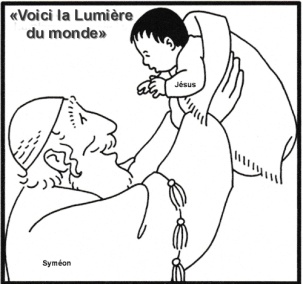 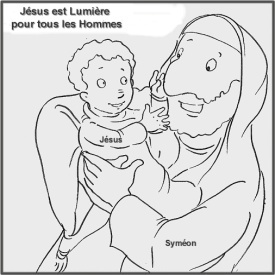 Paroisse sainte Croix du Bocage BourbonnaisDimanche 30 janvier 2022Messe en Familles à Bourbon Messe de La Présentation de Jésus au Temple  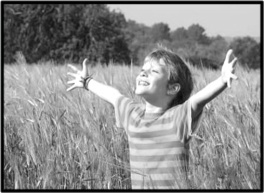 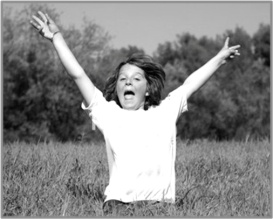 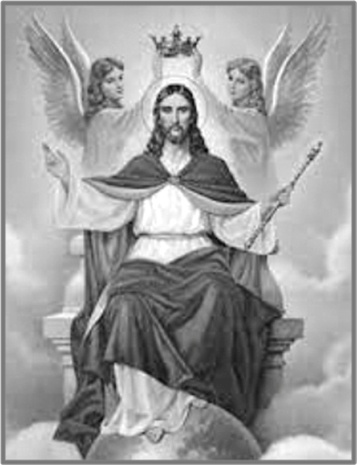 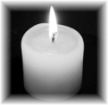 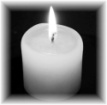 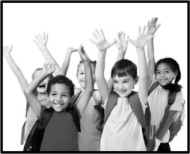 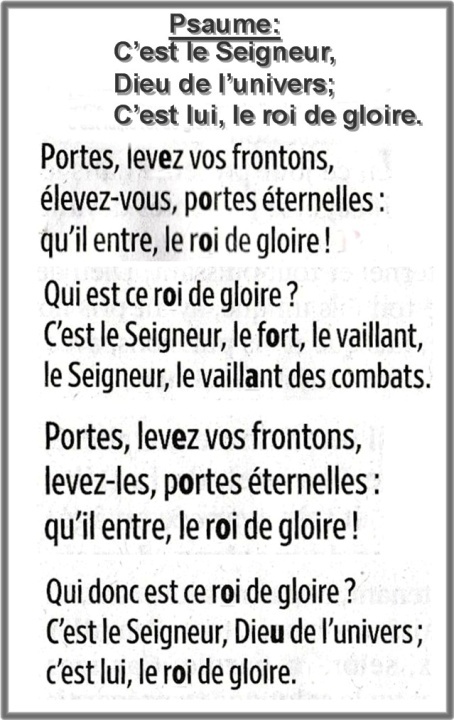 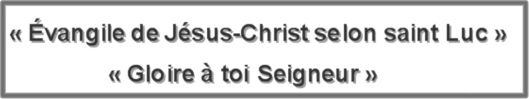 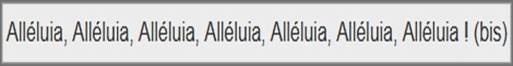 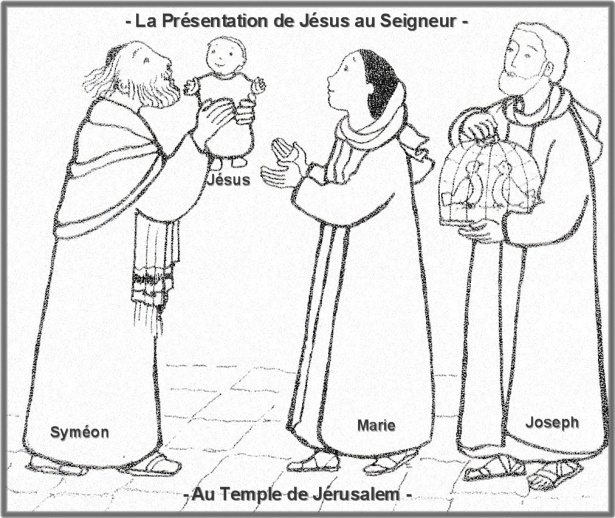 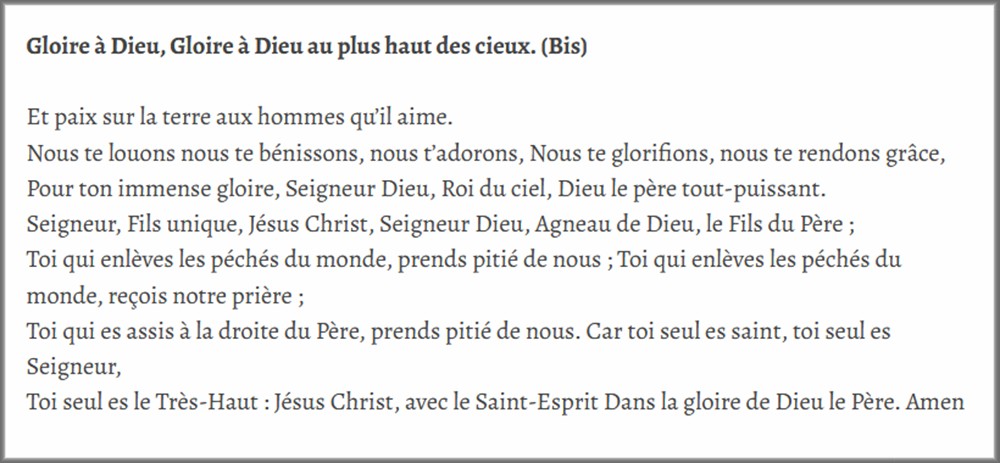 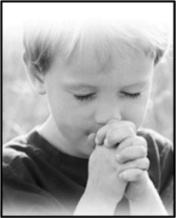 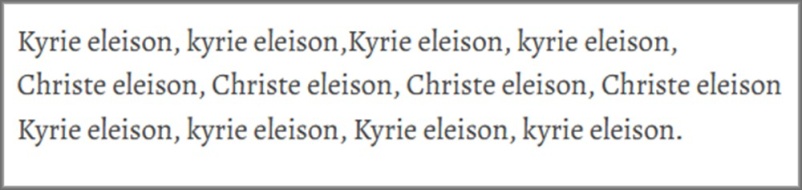 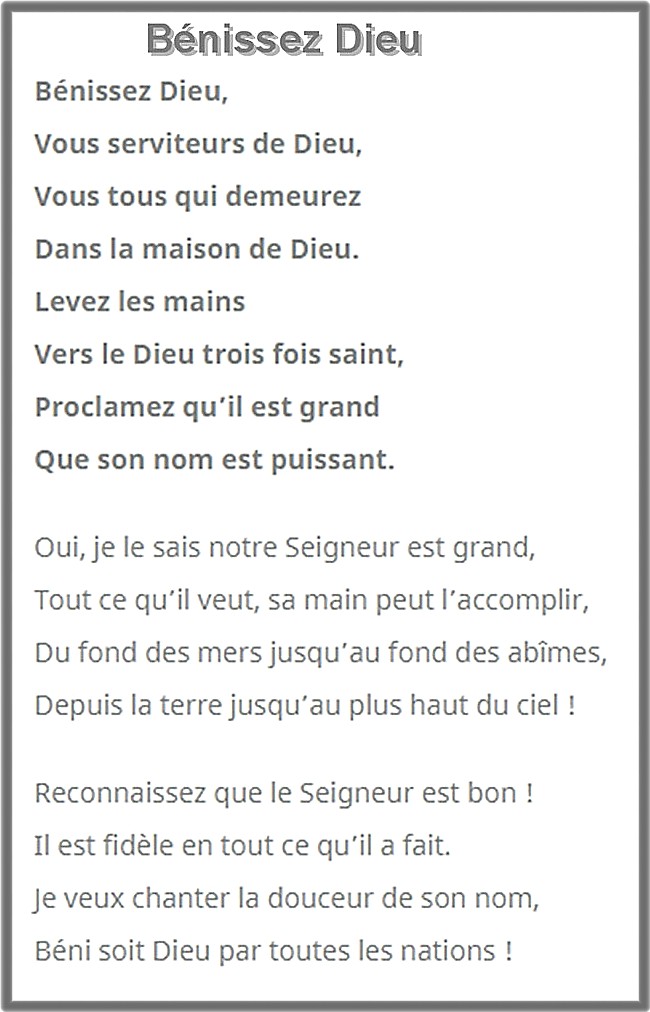 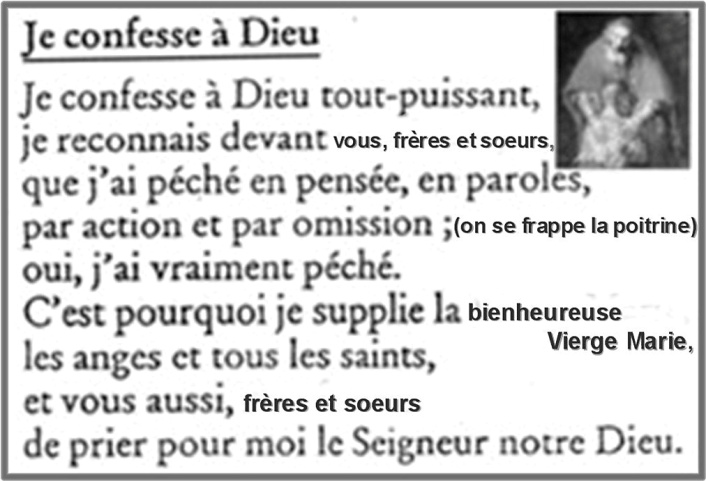 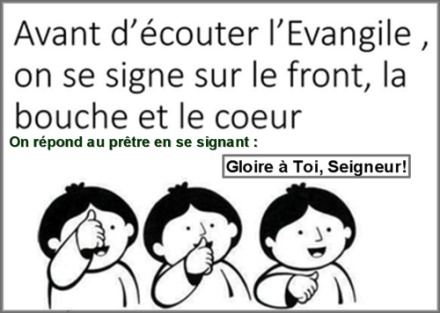 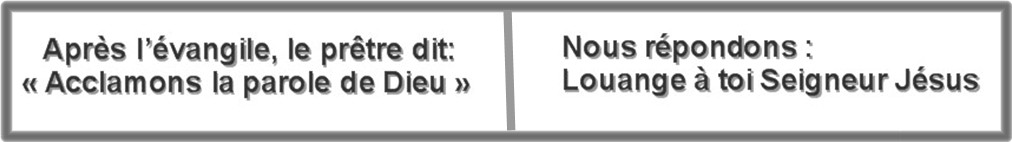 